СОБРАНИЕ ПРЕДСТАВИТЕЛЕЙ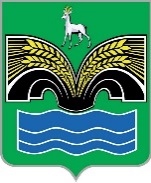 СЕЛЬСКОГО ПОСЕЛЕНИЯ КРАСНЫЙ ЯРМУНИЦИПАЛЬНОГО РАЙОНА КРАСНОЯРСКИЙСАМАРСКОЙ ОБЛАСТИЧЕТВЕРТОГО СОЗЫВАРЕШЕНИЕ от 21 июня 2023 года № 24Об одобрении проекта Дополнительного соглашения № 1к Соглашению от 01.03.2023 № 43 «О передаче осуществления части полномочий по осуществлению дорожной деятельности в отношении автомобильных дорог местного значения»В соответствии с частью 4 статьи 15 Федерального закона от 06.10.2003 № 131-ФЗ «Об общих принципах организации местного самоуправления в Российской Федерации», статьёй 9 Устава сельского поселения Красный Яр муниципального района Красноярский Самарской области, Собрание представителей сельского поселения Красный Яр муниципального района Красноярский Самарской области РЕШИЛО:1. Одобрить проект Дополнительного соглашения № 1 к Соглашению от 01.03.2023 № 43 «О передаче осуществления части полномочий по осуществлению дорожной деятельности в отношении автомобильных дорог местного значения».2. Поручить Главе сельского поселения Красный Яр муниципального района Красноярский Самарской области А.Г. Бушову направить настоящее решение и проект Дополнительного соглашения председателю Собрания представителей муниципального района Красноярский Самарской области Л.А. Паничкиной.3. Поручить Главе сельского поселения Красный Яр муниципального района Красноярский Самарской области А.Г. Бушову заключить указанное Дополнительное соглашение с Администрацией муниципального района Красноярский Самарской области после его одобрения Собранием представителей муниципального района Красноярский Самарской области.4. После подписания указанного Дополнительного соглашения осуществить его официальное опубликование в газетах «Планета Красный Яр» и «Красноярский вестник».5. Опубликовать настоящее решение в газете «Планета Красный Яр».6. Настоящее решение вступает в силу со дня его официального опубликования. ПРОЕКТДополнительное соглашение № 1к Соглашению от 01.03.2023 № 43 «О передаче осуществления части полномочий по осуществлению дорожной деятельности в отношении автомобильных дорог местного значения»с. Красный Яр								_______ 2023 г.Администрация сельского поселения Красный Яр муниципального района Красноярский Самарской области, именуемая в дальнейшем «Администрация поселения», в лице Главы сельского поселения Красный Яр муниципального района Красноярский Самарской области Бушова Алексея Геннадьевича, действующего на основании Устава сельского поселения Красный Яр муниципального района Красноярский Самарской области, с одной стороны, и Администрация муниципального района Красноярский Самарской области, именуемая в дальнейшем «Администрация района», в лице Главы муниципального района Красноярский Самарской области Белоусова Михаила Владимировича, действующего на основании Устава муниципального района Красноярский Самарской области, с другой стороны, далее при совместном упоминании именуемые «Стороны», в соответствии с пунктом 6.1 Соглашения от 01.03.2023 № 43 «О передаче осуществления части полномочий по осуществлению дорожной деятельности в отношении автомобильных дорог местного значения» (далее - Соглашение) заключили настоящее Дополнительное соглашение о нижеследующем.1. Внести в Соглашение следующие изменения:1) раздел 1 изложить в следующей редакции:«1. Предмет СоглашенияНастоящее Соглашение регулирует отношения, возникающие между Сторонами, в части передачи отдельных полномочий по решению вопросов местного значения сельского поселения Красный Яр муниципального района Красноярский Самарской области (далее - сельское поселение Красный Яр) в соответствии с пунктом 5 части 1 статьи 14 и частью 4 статьи 15 Федерального закона от 06.10.2003 № 131-ФЗ «Об общих принципах организации местного самоуправления в Российской Федерации», пунктом 6 части 1 статьи 13 и частью 3 статьи 15 Федерального закона от 08.11.2007 № 257-ФЗ «Об автомобильных дорогах и о дорожной деятельности в Российской Федерации и о внесении изменений в отдельные законодательные акты Российской Федерации» и закрепляет передачу Администрации района осуществления полномочий Администрации поселения по осуществлению дорожной деятельности в отношении автомобильных дорог местного значения в части: ремонта автомобильной дороги по ул. Дорожная (от дома № 36 до дома № 52 по улице Советской) в с. Красный Яр;устройства парковки напротив дома № 5 по улице Пионерской села Красный Яр;ремонта дорожного покрытия территории центральной районной больницы;ремонта автомобильной дороги от дома № 92А до дома № 210 по ул. Комсомольской в с. Красный Яр.»;2) пункт 3.2 раздела 3 изложить в следующей редакции: «3.2. Объем межбюджетных трансфертов, передаваемых на выполнение полномочий, предусмотренных настоящим Соглашением, из бюджета сельского поселения Красный Яр муниципального района Красноярский Самарской области в бюджет муниципального района Красноярский Самарской области в 2023 году составляет 10 187 939 (Десять миллионов сто восемьдесят семь тысяч девятьсот тридцать девять) рублей 98 копеек, в том числе формируемых за счёт средств, поступающих из областного бюджета 10 000 000 (Десять миллионов) рублей 00 копеек.Объем межбюджетных трансфертов, передаваемых на выполнение полномочий, предусмотренных настоящим Соглашением, из бюджета сельского поселения Красный Яр муниципального района Красноярский Самарской области в бюджет муниципального района Красноярский Самарской области в 2024 году составляет 15 015 000 (Пятнадцать миллионов пятнадцать тысяч) рублей 00 копеек, в том числе формируемых за счёт средств, поступающих из областного бюджета 15 000 000 (Пятнадцать миллионов) рублей 00 копеек.».3) Пункт 4.1. раздела 4 изложить в следующей редакции:«4.1. Настоящее Соглашение, подписанное Сторонами, вступает в силу после его официального опубликования в газете «Красноярский вестник» и действует до 31 декабря 2024 года.».2. Настоящее Дополнительное соглашение является неотъемлемой частью Соглашения, составлено в двух экземплярах, имеющих одинаковую юридическую силу, по одному экземпляру для каждой из Сторон.3. Настоящее Дополнительное соглашение, подписанное Сторонами, вступает в силу после официального опубликования в газетах «Красноярский вестник» и «Планета Красный Яр». 4. Условия Соглашения, не затронутые настоящим Дополнительным соглашением, остаются неизменными.5. Реквизиты и подписи сторон:Председатель Собрания представителей сельского поселения Красный Яр муниципального района Красноярский Самарской области _______________ А.В. БояровГлава сельского поселения Красный Ярмуниципального районаКрасноярский Самарской области_______________ А.Г. БушовОдобренорешением Собрания представителей муниципального района Красноярский Самарской областиот _________ 2023 года № ___Одобренорешением Собрания представителей сельского поселения Красный Яр муниципального района Красноярский Самарской областиот __________ 2023 года № ___Администрация сельского поселения Красный Яр муниципального района Красноярский Самарской областиАдминистрация муниципального района Красноярский Самарской областиЮридический адрес: 446381, Самарская область, Красноярский район, с. Красный Яр, улица Комсомольская, 90Юридический адрес: 446370, Самарская область, Красноярский район, село Красный Яр, пер. Коммунистический, д. 4Банковские реквизиты:УФК по Самарской области (Сельское поселение Красный Яр, Сельское поселение Красный Яр)л/с 04423006480ИНН 6376061623/ КПП 637601001Единый казначейский счет 40102810545370000036СЧ. № 0323164336628416420Отделение Самара Банка России//УФК по Самарской области г. Самара БИК 013601205ОКТМО 36628416ОКПО 79164259Код администратора – 364Банковские реквизиты:УФК по Самарской области (Финансовое управление администрации муниципального района Красноярский Самарской области)Л\С 04423006320ИНН 6376000877/ КПП 637601001Единый казначейский счет 40102810545370000036№ сч. 03100643000000014200Отделение Самара Банка России // УФК по Самарской области г. СамараБИК 013601205ОКТМО 36628000ОКПО 02387572Код администратора – 925Глава сельского поселения Красный Яр муниципального района Красноярский Самарской области___________________ А.Г. БушовГлава муниципального района Красноярский Самарской области   ________________ М.В. Белоусов